В связи с проведением Всероссийского дня бега «Кросс Наций – 2019»:1. Провести на территории Порецкого района «Кросс Наций – 2019» с одновременным стартом 21 сентября 2019 года в 12.00 часов.2. Утвердить:     - состав организационного комитета по подготовке и проведению Всероссийского дня бега «Кросса Наций – 2019» в Порецком районе Чувашской Республики (приложение №1).     - положение о проведении Всероссийского дня бега «Кросс Нации – 2019»  в Порецком районе Чувашской Республики (приложение №2).3. Контроль за исполнением настоящего распоряжения возложить на сектор спорта и молодёжной политики администрации Порецкого района.4. Настоящее распоряжение подлежит официальному опубликованию.     Глава администрации                                                                                              Е.В. ЛебедевЛИСТ СОГЛАСОВАНИЯк распоряжению администрации Порецкого районаРаспоряжение подготовлено                                                Сектором спорта                                                                                                 и молодёжной политики                                                                                                 администрации Порецкого районаЗаместитель главы администрации -  начальник отделаорганизационно – контрольной, кадровойи правовой работы                                                                            __________   Е.Н.ФедуловаКраснов А.А.                                         Приложение № 1                                                                                                   к распоряжению администрации                                                                                    Порецкого района от 11.09.2019 №  355-рСОСТАВ  организационного комитета по подготовке и проведению всероссийского дня бега «Кросс Наций – 2019» в Порецком районе Чувашской Республики.Федулова Е.Н. – заместитель главы администрации  – начальник отдела организационно – контрольной, кадровой и правовой работы – председатель оргкомитетаКраснов А.А. – заведующий сектором спорта и молодёжной политики – секретарь оргкомитета.Терёшкина Е.А. –  начальник отдела образования, молодёжной политики и спортаГрачёва Н.В. – начальник отдела культуры, по делам национальностей, архивного дела и информационного обеспечения.Елесина И.А. – заместитель главного врача по медицинскому обслуживанию филиала  «Порецкая ЦРБ» БУ «Шумерлинский ММЦ» Минздрава Чувашии (по согласованию).Куртыгин А.В. –  врио начальника ОП по Порецкому району МО МВД России «Алатырский» (по согласованию).Мосина А.Ю. – председатель Совета  Порецкого РАЙПО (по согласованию).Глухов А.И. – директор МАУДО «ДЮСШ «Дельфин» (по согласованию).Барыкин А.Е. – глава администрации Порецкого сельского поселения (по согласованию).Карпов Г.Н. – главный редактор районной газеты «Порецкие Вести» (по согласованию).Лист согласования к распоряжению администрации Порецкого района                                                                                                                                        от _________  № _____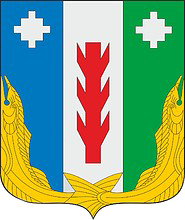 АдминистрацияПорецкого районаЧувашской РеспубликиРАСПОРЯЖЕНИЕ11.09.2019 № 355-рс. ПорецкоеЧăваш РеспубликинПăрачкав районĕнадминистрацийĕХУШУ11.09.2019 № 355-рПăрачкав сали№ п/пНаименование должностиФ.И.О.Дата согласованияПодпись1.Заместитель начальника отдела Янковский А.А.Ф.И.О.ДолжностьПодписьЕлесина И.А.заместитель главного врача по медицинскому обслуживанию филиала  «Порецкая ЦРБ» БУ «Шумерлинский ММЦ» Минздрава ЧувашииКуртыгин А.В.врио начальника ОП по Порецкому району МО МВД России «Алатырский»Мосина А.Ю.председатель Совета Порецкого РАЙПОГлухов А.И.директор МАУДО «ДЮСШ «Дельфин»Барыкин А.Е.глава администрации Порецкого сельского поселенияКарпов Г.Н.главный редактор районной газеты «Порецкие Вести»